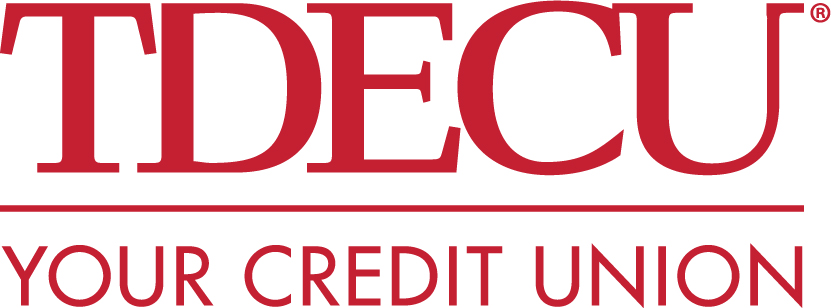 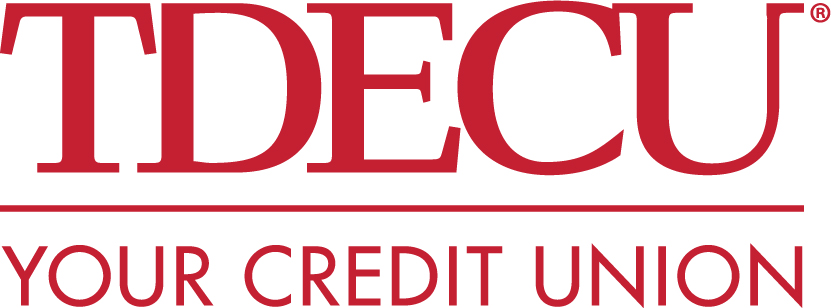 Media Contact: 
Merideth Miller, M2 The Agency281.882.3045pr@m2theagency.comRelease Date: Sept. 9, 2021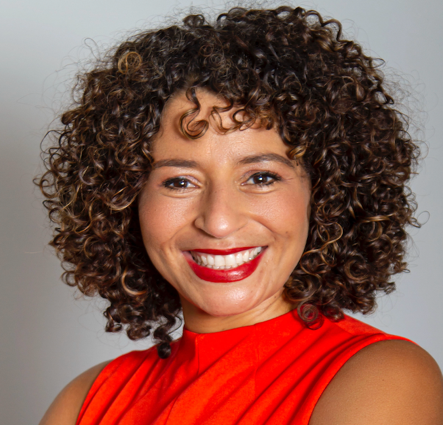 
TDECU’s Laura Whitley, Vice President of CommunicationsHouston Media Professional Laura Whitley Joins TDECU as Vice President of Communications(Lake Jackson, TX) — TDECU announced a key staffing addition with the naming of Houston media strategist Laura Whitley to the role of Vice President of Communications for the more than $4B organization. Whitley joins the team President and Chief Executive Officer Isaac Johnson is cultivating and is responsible for both internal and external communications for Houston’s largest credit union. According to Johnson, “I’ve had the privilege of working with Laura over the years, witnessing the impact she makes on an organization. She is a skilled communications professional who is highly regarded within the Houston community, and I look forward to the energy she will bring to TDECU.”Whitley comes to TDECU following a wide-reaching public relations and journalism career. She leveraged her expertise to serve the Metropolitan Transit Authority of Harris County (METRO) as a media specialist and spokesperson. During her tenure, she hosted The Next Stop podcast which provides transit news and information for one of the country’s largest metropolitan areas and developed content which supported the agency’s outreach and expansion, including the  region’s largest transit investment to date, METRONext. In addition to her success at METRO, Whitley embraced her entrepreneurial spirit founding Houston-based communications firm Reel Media Solutions in 2009, which positioned her as a go-to field producer for network news programs including Good Morning America, World News Tonight, and 20/20. Whitley also held reporter and producer roles for KTRK-TV ABC 13 (Houston), KTBC-TV Fox 7 (Austin), and KCEN-TV NBC 6 (Waco) covering major news events including U.S. presidential elections, Hurricane Katrina, and Pope Benedict XVI’s Inaugural trip to the U.S. Whitley earned a Bachelor of Journalism degree from the University of Texas at Austin. She was honored with an ADDY Award by the Houston chapter of the American Advertising Federation, and was nominated for a Crystal Award from the Houston chapter of the American Marketing Association. In addition, she currently serves as Community Service Co-Chair for Jack and Jill of America Inc.’s Houston chapter and is the organization’s immediate past Programming Director, Second Vice President. About TDECU Founded in 1955, TDECU is a not-for-profit financial cooperative with more than 350,000 Members and over $4 billion in assets. TDECU currently has 35 Member Centers, and offers a complete selection of convenient, innovative, and competitive products and services, including a full suite of deposit products as well as mortgage, auto and personal loan products, online and mobile banking. TDECU also offers, through its subsidiaries, retirement planning and wealth management, personal and business insurance products. Members can also access a worldwide network of over 55,000 surcharge-free ATMs. For more information visit TDECU.org or call (800) 839-1154.